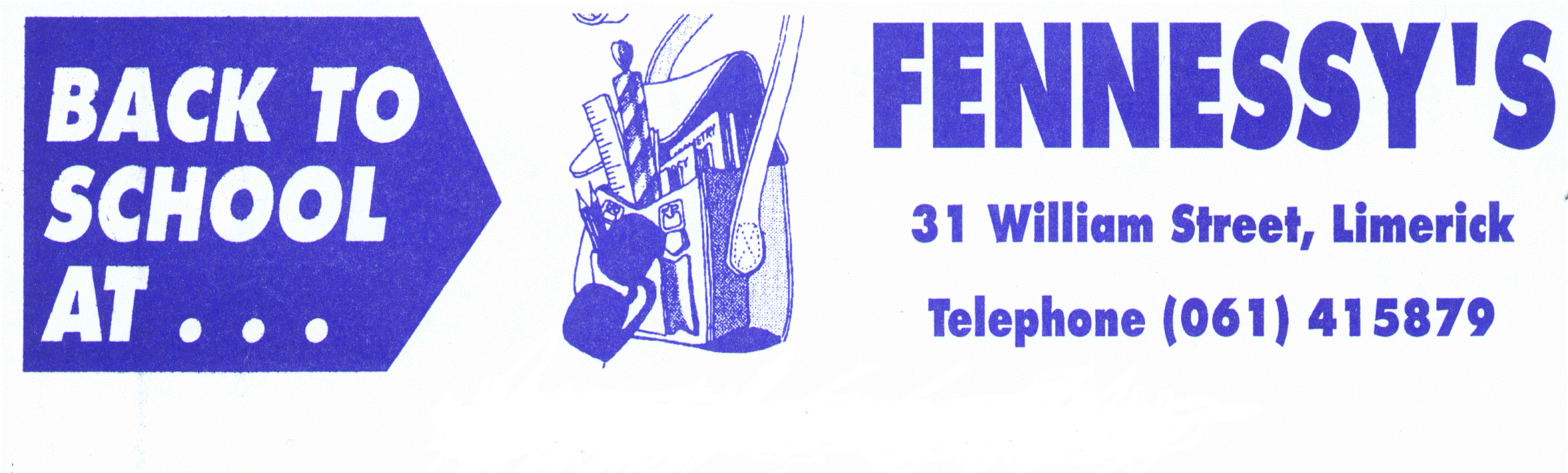  CAHERLINE NATIONAL SCHOOL - PRICE LIST 2023/2024SCHOOL TRACKSUIT 	4/5 to 9/10 		10/11 to Large AdultsInnovation			 €29.00			€31.00POLO SHIRTS		24 to 32		34 to Large Budget Range			€ 5.95			    € 6.95  SCHOOL SUMMER SHORTS All sizes €6.00